Handling Social Pressure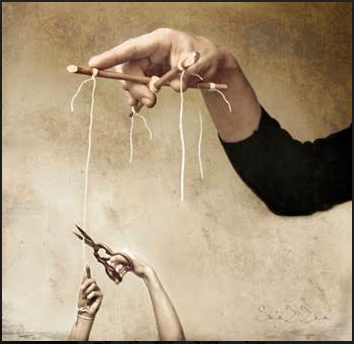 #1Question:      How can a friend or neighbor be the answer for a proper or evil path?#2Question:      These two statements seem to parallel, complement each other. Do you see any connection?#3The Torah extensively details the set-up of the camp of Israel when they travelled in the desert. We learn of the configuration of the camps of Israel that surrounded the Mishkan, the Tabernacle, on all four sides.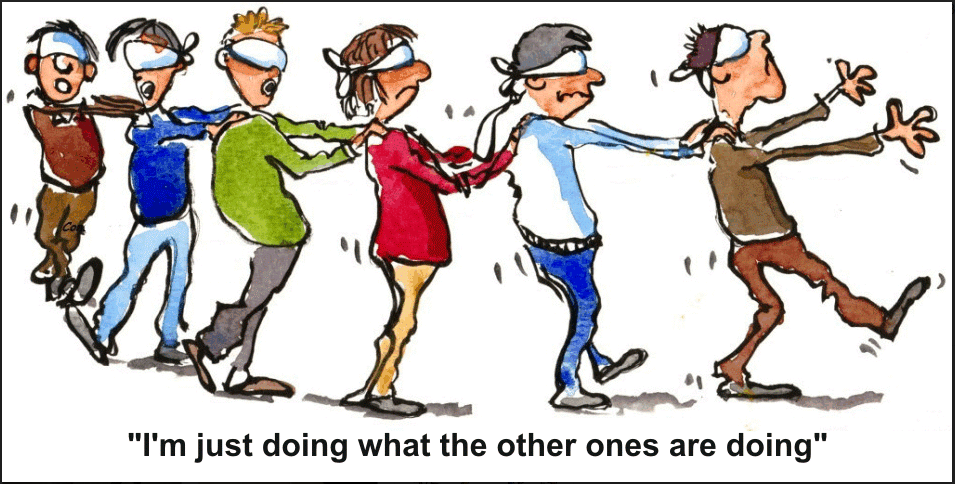 #4Question:      Is “everyone does it” a good approach in life? Explain why!#5Question:      If you know something to be true but no one is on the same page with you - (a) How does it feel?(b) How would you go about it?#6Question:      How do you combat social pressure?#7Question:      How do you explain the psyche that people become followers of wild leaders like Hitler, Stalin etc.?#8Question:      How to do the right thing without attracting social animosity when you obviously swim upstream?#9 Question:      What is your takeaway from today’s discussion?